Description of Simulation Fixed CostsReportSimulationFixed CostsFixed Costs NeededFreight transport Fixed Costs Are Needed to Perform Instances of the Following Tasks: Online supplier database Fixed Costs Are Needed to Perform Instances of the Following Tasks: Start1/1/2022  09:00:00     End12/31/2022  18:00:00Duration364d.09:00:00 #NameTotal Sum,
TEUR1.Freight transport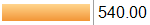 2.Online supplier database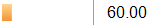 Cost Rate45,000.0000 EURUnitPer month#TaskAvg Cost,
TEURTotal Cost,
TEUR1.A4.2.3.3.3 Perform construction and installation works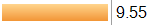 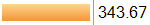 2.A4.2.5.1 Perform start-up works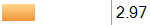 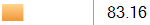 3.A4.3.1.3 Perform site delivery and acceptance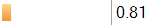 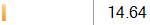 4.A6.4.6 Deliver instrument and material assets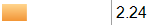 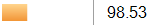 Cost Rate5,000.0000 EURUnitPer month#TaskAvg Cost,
TEURTotal Cost,
TEUR1.A6.2.1 Search information about suppliers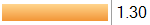 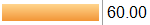 